Publicado en Barcelona, España el 22/04/2024 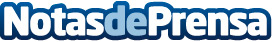 La Inteligencia Artificial hará que muchos negocios dejen de existir en GoogleEl posicionamiento en Google (SEO) está sufriendo cambios importantes por culpa de la Inteligencia Artificial, según Pedro Serrano, cofundador y CEO de Palo SecoDatos de contacto:Pedro SerranoCEO6246772 73Nota de prensa publicada en: https://www.notasdeprensa.es/la-inteligencia-artificial-hara-que-muchos Categorias: Internacional Nacional Inteligencia Artificial y Robótica Marketing http://www.notasdeprensa.es